往法兰西与历史的文学徒步之旅约翰·巴克斯特(John Baxter)作者简介：约翰·巴克斯特(John Baxter)出生于澳大利亚悉尼，在一个名叫朱尼(Junee)的乡村小镇长大。由于无事可做，在少年时期的大部分时间里，他每周会去看三次电影，这让他接受了好莱坞电影的即时教育，他经常能借此让电影名人难堪，他会问：“你看过那部电影吗？”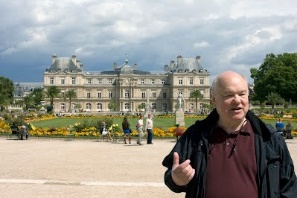 他的第二个兴趣是科幻小说，从十八九岁就开始写作。他的故事被卖给了和J.G.巴拉德(J.G. Ballard)以及托马斯M. 迪什(Thomas M. Disch)一样的英美杂志，1966 年，他的第一部科幻小说《弑神者》(THE GOD KILLERS)在美国和英国出版。他还编辑了有史以来第一本澳大利亚科幻小说选集，并撰写了第一部澳大利亚电影史。1969 年，他来到欧洲，在伦敦定居，并开始撰写有关电影的书籍，包括导演肯·罗素(Ken Russell)的传记，对约翰·福特(John Ford)、约瑟夫·冯·斯登堡(Josef von Sternberg)以及黑帮和科幻电影流派的研究，并担任各种杂志和 BBC 广播电台的艺术记者。他还担任过欧洲各大电影节的评委。1974 年，他应邀到美国弗吉尼亚州霍林斯学院(Hollins College)担任客座教授，并在那里工作了两年。在美国期间，他与托马斯·阿特金斯(Thomas Atkins)合作完成了《大火袭来：1908 年西伯利亚大爆炸》(THE FIRE CAME BY; THE GREAT SIBERIAN EXPLOSION OF 1908)一书，并撰写了关于导演金·维多(King Vidor)的专题研究，同时还完成了两部小说《赫尔墨斯的坠落》(THE HERMES FALL)和《投标》(BIDDING)。回到伦敦后，他出版了科技惊悚小说《黑帆船》(THE BLACK YACHT)。1979 年，他移居爱尔兰，次年返回澳大利亚。1988 年，他与人合作编剧了科幻电影《未来特警》(THE TIME GUARDIAN)，该片由凯丽·费雪(Carrie Fisher)和迪恩·斯托克维尔(Dean Stockwell)主演。他还撰写并主持了三部关于电影的电视系列片，并制作和主持了澳大利亚广播公司(ABC)的广播节目《书籍与写作》(BOOKS AND WRITING)。1989 年，他移居洛杉矶，在那里担任编剧和电影记者。次年，他遇到了现任妻子玛丽·多米尼克·蒙泰尔(Marie-Dominique Montel)，并搬到了巴黎。移居法国后，约翰出版了费德里科·费里尼、路易斯·布努埃尔、史蒂文·斯皮尔伯格、伍迪·艾伦、斯坦利·库布里克、乔治·卢卡斯和罗伯特·德尼罗的传记，以及五本自传，《一磅纸：一个嗜书者的告白》(A POUND OF PAPER: CONFESSIONS OF A BOOK ADDICT)，讲述了他对收藏书籍的痴迷；《我们永远怀念巴黎：光之城的爱与欲》(WE'LL ALWAYS HAVE PARIS: SEX AND LOVE IN THE CITY OF LIGHT)，伦敦的《星期日泰晤士报》评价该书“它超越了最近大多数的海外生活回忆录”，《不可流动的盛宴：巴黎的圣诞节》(IMMOVEABLE FEAST: A PARIS CHRISTMAS)，《世界上最美的漫步：巴黎步行者》(THE MOST BEAUTIFUL WALK IN THE WORLD: A PEDESTRIAN IN PARIS)和《完美一餐：寻找失落的法国美味》(THE PERFECT MEAL: IN SEARCH OF THE LOST TASTES OF FRANCE)。约翰是一年一度的“巴黎作家工作坊”(Paris Writers Workshop)的共同负责人，并且经常担任讲师，发表公开演讲。他的爱好是烹饪和收藏书籍。他收藏了大量现代初版作品。不写作的时候，他会在塞纳河沿岸的精品店里闲逛，或者在互联网上寻找新的收购品。中文书名：《不为人知的巴黎：光之城秘史》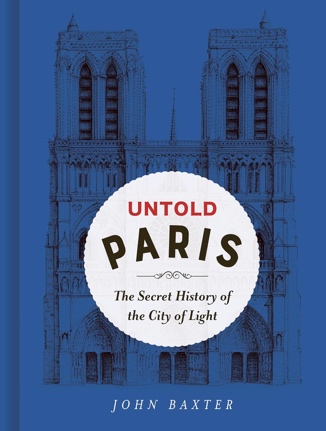 英文书名：UNTOLD PARIS: THE SECRET HISTORY OF THE CITY OF LIGHT作    者：John Baxter出 版 社：Frances Lincoln代理公司：Curtis Brown/ANA/Conor页    数：208页出版时间：2024年6月代理地区：中国大陆、台湾审读资料：电子稿类    型：大众文化内容简介：没有人能够像巴黎居民兼旅行作家约翰·巴克斯特(John Baxter)一样了解这座光之城，也没有人能够像他一样将巴黎的文化写得如此引人入胜。让他带您游览您一直想了解的巴黎。海明威的笔下频频出现巴黎的身影，他是如何被这座城市接受的呢？他又在哪些地方结识了其他的文学巨匠？巴黎的服务员是否真的像大家所说的那样粗鲁？他们为何每年都要举办“服务员赛跑”(Course des Garcons de Café)，在街头赛跑呢？暴力革命、爵士音乐、大胆的艺术运动……在巴黎的哪些地方，我们能找到这些迷人的历史遗迹呢？从现实中的咖啡馆文化和文学名人，到一些奇特的地标、鲜为人知的事件和不寻常的居民，《不为人知的巴黎》将给初次到访的游客留下对这座城市的生动印象，也会让经验丰富的旅行者们从一个新的视角欣赏他们所热爱的这座城市。关于人，关于古怪、奇特、魅力和怪癖；关于历史和秘密。欢迎来到不为人知的巴黎。中文书名：《完美一餐：寻找失落的法国美味》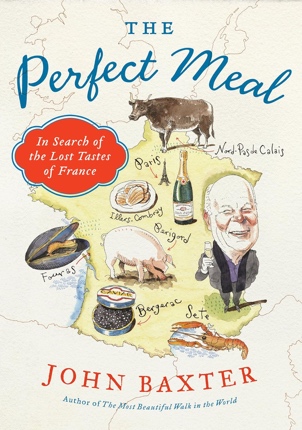 英文书名：THE PERFECT MEAL: IN SEARCH OF THE LOST TASTES OF FRANCE作    者：John Baxter出 版 社：Harper Perennial代理公司：Curtis Brown/ANA/Conor页    数：402页出版时间：2013年2月代理地区：中国大陆、台湾审读资料：电子稿类    型：大众文化内容简介：约翰·巴克斯特(John Baxter)的《完美一餐》(THE PERFECT MEAL)既是一次盛大的法国之旅，也是一部法国美食史，引领读者在世界最伟大的文化成就完全消失之前，去发现和品味世界上一些即将消失的伟大文化成就。随着古老的农业、屠宰和烹饪方式逐渐消失，被人遗忘，法国美食中一些最复杂且备受推崇的元素正面临消失的危险。继畅销书《世界上最美的漫步》(THE MOST BEAUTIFUL WALK IN THE WORLD: A PEDESTRIAN IN PARIS)之后，约翰·巴克斯特(John Baxter)在这本迷人的美食旅行回忆录中，带领读者寻找法国最美味、最奇特的濒危食物。媒体评价：“《完美一餐》(THE PERFECT MEAL)充满了幽默、洞察力以及令人垂涎的细节，是一次令人愉快的‘传统’法国文化和美食之旅。”----《旅游与闲暇》(Travel and Leisure)“令人愉悦……这是一本美味的书，它能刺激心灵，诱惑感官，同时毫不费力地拓展知识。”----《出版者周刊》(Publishers Weekly)“这是一次令人垂涎欲滴、大开眼界的法国美食遗产之旅，如果没有像巴克斯特(Baxter)这样的人为今天的食客们回忆和展示这些美食，其中一些可能会永远遗失。”----《今日法国》(France Today)中文书名：《世界上最美的漫步：巴黎步行者》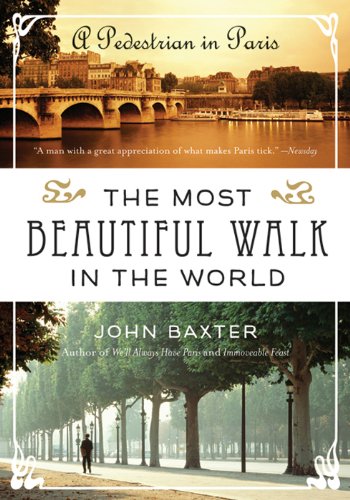 英文书名：THE MOST BEAUTIFUL WALK IN THE WORLD：A PEDESTRIAN IN PARIS作    者：John Baxter出 版 社：HarperCollins代理公司：Curtis Brown/ANA/Conor页    数：323页出版时间：2011年5月代理地区：中国大陆、台湾审读资料：电子稿类    型：大众文化内容简介：一位旅居作家，扮演“文学徒步之旅”的专业导游这个看似不可能的角色，为读者们带来了多年来最具吸引力、最富启发性的巴黎之旅。在这本迷人的回忆录中，著名作家、长期居住在巴黎的约翰·巴克斯特(John Baxter)回忆了他一年来在巴黎开展“文学徒步之旅”的经历。巴克斯特(Baxter)带着毫无戒备的游客出发，追寻巴黎过去的传奇艺术家和作家的踪迹。一路上，他通过一个个精彩的人物讲述了巴黎的历史：海明威、菲茨杰拉德和詹姆斯·乔伊斯最喜欢的咖啡馆；毕加索在蒙马特的地下幽居；19 世纪晚期的浪子们常去的繁华大道；格特鲁德·斯坦钟爱的幽静的“小卢森堡”花园；革命者们密谋的小巷；以及最后，巴克斯特(Baxter)本人在圣日耳曼德佩区(Saint-Germain-des-Prés)的家附近最喜欢的散步路线。媒体评价：“一本精彩的回忆录……阅读《世界上最美的漫步》(THE MOST BEAUTIFUL WALK IN THE WORLD)是仅次于亲自去巴黎度假的最佳选择。”----《波士顿环球报》感谢您的阅读！请将反馈信息发至：版权负责人Email：Rights@nurnberg.com.cn安德鲁·纳伯格联合国际有限公司北京代表处北京市海淀区中关村大街甲59号中国人民大学文化大厦1705室, 邮编：100872电话：010-82504106, 传真：010-82504200公司网址：http://www.nurnberg.com.cn书目下载：http://www.nurnberg.com.cn/booklist_zh/list.aspx书讯浏览：http://www.nurnberg.com.cn/book/book.aspx视频推荐：http://www.nurnberg.com.cn/video/video.aspx豆瓣小站：http://site.douban.com/110577/新浪微博：安德鲁纳伯格公司的微博_微博 (weibo.com)微信订阅号：ANABJ2002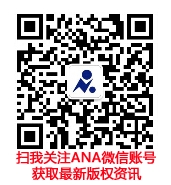 